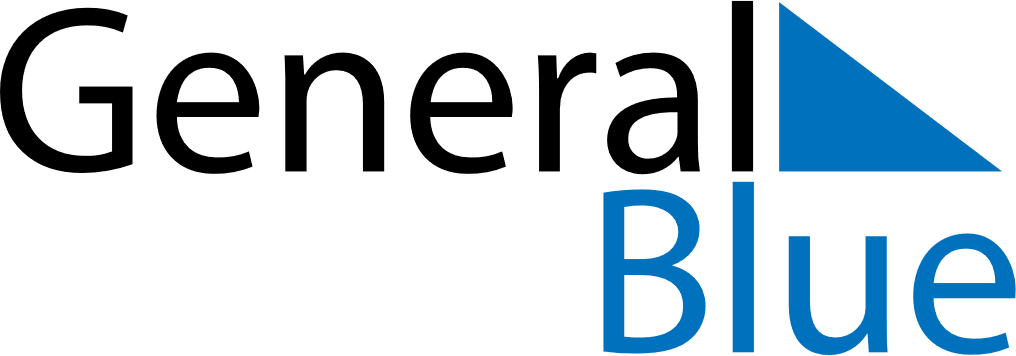 April 2022April 2022April 2022April 2022PortugalPortugalPortugalSundayMondayTuesdayWednesdayThursdayFridayFridaySaturday112345678891011121314151516Good FridayGood Friday1718192021222223Easter Sunday2425262728292930Liberty Day